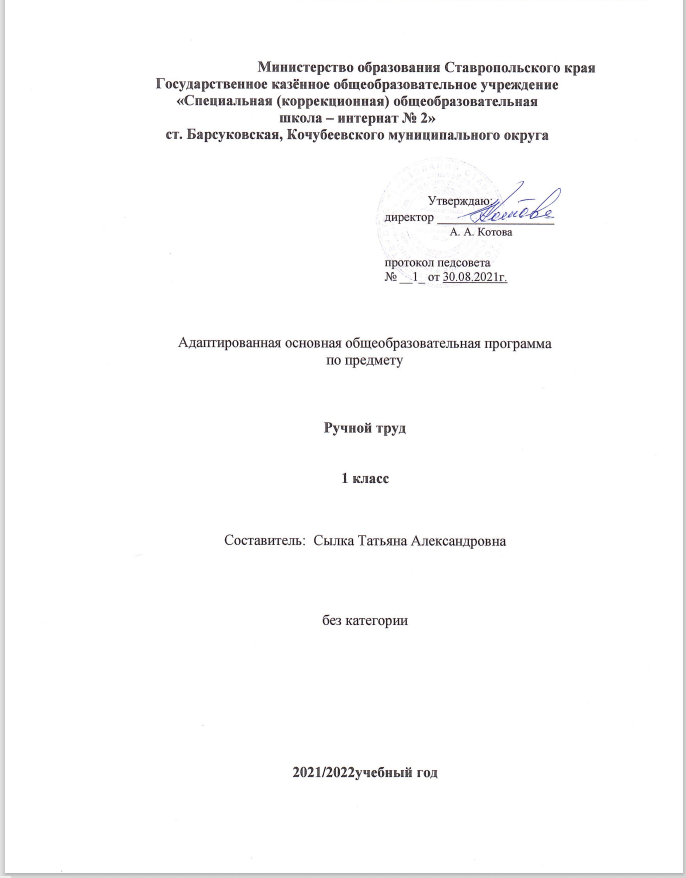 Пояснительная записка.Рабочая программа по предмету ручной труд ГКОУ «Специальная (коррекционная) общеобразовательная школа-интернат № 2», реализующая адаптированную основную общеобразовательную программу (вариант I) обучающихся с умственной отсталостью (интеллектуальными нарушениями) сформирована в соответствии с требованиями следующих нормативно - правовых документов: Требования Закона Российской Федерации от 29 декабря 2012 г.  № 273 «Об образовании в Российской Федерации».Психолого-педагогическая характеристика обучающихся с умственной отсталостью.Общим признаком у всех обучающихся с умственной отсталостью выступает недоразвитие психики с явным преобладанием интеллектуальной недостаточности, которое приводит к затруднениям в усвоении содержания школьного образования и социальной адаптации.В соответствии с международной классификацией умственной отсталости (МКБ-10) выделяют четыре степени умственной отсталости: легкую, умеренную, тяжелую, глубокую. В данном классе обучаются дети с легкой умственной отсталостью.В структуре психики такого ребенка в первую очередь отмечается недоразвитие познавательных интересов и снижение познавательной активности, что обусловлено замедленностью темпа психических процессов, их слабой подвижностью и переключаемостью. При умственной отсталости страдают не только высшие психические функции, но и эмоции, воля, поведение, в некоторых случаях физическое развитие, хотя наиболее нарушенным является процесс мышления, и прежде всего, способность к отвлечению и обобщению. Вследствие чего знания детей с умственной отсталостью об окружающем мире являются неполными, а их жизненный опыт крайне беден. В свою очередь, это оказывает негативное влияние на овладение чтением, письмом и счетом в процессе школьного обучения.        Неточность и слабость дифференцировки зрительных, слуховых, кинестетических, тактильных, обонятельных и вкусовых ощущений приводят к затруднению адекватности ориентировки детей с умственной отсталостью в окружающей среде. В процессе освоения отдельных учебных предметов это проявляется в замедленном темпе узнавания и понимания учебного материала, в частности смешении графически сходных букв, цифр, отдельных звуков или слов. У таких обучающихся не развит процесс мышления, основу которого составляют такие операции, как анализ, синтез, сравнение, обобщение, абстракция, конкретизация. Названные логические операции у этой категории детей обладают целым рядом своеобразных черт, проявляющихся в трудностях установления отношений между частями предмета, выделении его существенных признаков и дифференциации их от несущественных, нахождении и сравнении предметов по признакам сходства и отличия и т. д.У этой категории обучающихся из всех видов мышления (наглядно-действенное, наглядно-образное и словесно-логическое) в большей степени нарушено логическое мышление, что выражается в слабости обобщения, трудностях понимания смысла явления или факта. Особые сложности возникают у обучающихся при понимании переносного смысла отдельных фраз или целых текстов. В целом мышление ребенка с умственной отсталостью характеризуется конкретностью, не критичностью, ригидностью (плохой переключаемостью с одного вида деятельности на другой). Обучающимся с легкой умственной отсталостью присуща сниженная активность мыслительных процессов и слабая регулирующая роль мышления: как правило, они начинают выполнять работу, не дослушав инструкции, не поняв цели задания, не имея внутреннего плана действия. Использование специальных методов и приемов, применяющихся в процессе коррекционно-развивающего обучения, позволяет оказывать влияние на развитие различных форм мышления, обучающихся с умственной отсталостью, в том числе и словесно-логического.   Особенности восприятия и осмысления детьми учебного материала неразрывно связаны с особенностями их памяти. Запоминание, сохранение и воспроизведение полученной информации обучающимися с умственной отсталостью также обладает целым рядом специфических особенностей: они лучше запоминают внешние, иногда случайные, зрительно воспринимаемые признаки, при этом, труднее осознаются и запоминаются внутренние логические связи и формируется произвольное запоминание, которое требует многократных повторений. Более сформирована может быть механическая память. Недостатки памяти обучающихся с умственной отсталостью проявляются не столько в трудностях получения и сохранения информации, сколько ее воспроизведения: вследствие трудностей установления логических отношений полученная информация может воспроизводиться бессистемно, с большим количеством искажений; при этом наибольшие трудности вызывает воспроизведение словесного материала.     Однако использование различных дополнительных средств и приемов в процессе коррекционно-развивающего обучения (иллюстративной, символической наглядности, различных вариантов планов, вопросов педагога и т. д.) может оказать значительное влияние на повышение качества воспроизведения словесного материала.   Так же у обучающихся отмечаются недостатки в развитии речевой деятельности, что, в свою очередь, проявляется в недоразвитии всех сторон речи: фонетической, лексической, грамматической. Трудности звуко - буквенного анализа и синтеза, восприятия и понимания речи обусловливают различные виды нарушений письменной речи. Снижение потребности в речевом общении приводит к тому, что слово не используется в полной мере как средство общения; активный словарь не только ограничен, но и наполнен штампами; фразы однотипны по структуре и бедны по содержанию. Недостатки речевой деятельности этой категории обучающихся напрямую связаны с нарушением абстрактно-логического мышления. Речь школьников с умственной отсталостью в должной мере не выполняет своей регулирующей функции, поскольку зачастую словесная инструкция оказывается непонятой, что приводит к неверному осмысливанию и выполнению задания. Однако в повседневной практике такие дети способны поддержать беседу на темы, близкие их личному опыту, используя при этом несложные конструкции предложений.  Своеобразие протекания психических процессов и особенности волевой сферы школьников с умственной отсталостью оказывают отрицательное влияние на характер их деятельности, особенно произвольной, что выражается в недоразвитии мотивационной сферы, слабости побуждений, недостаточности инициативы. Эти недостатки особенно ярко проявляются в учебной деятельности, поскольку обучающиеся приступают к ее выполнению без необходимой предшествующей ориентировки в задании и, не сопоставляя ход ее выполнения, с конечной целью. В процессе выполнения учебного задания они часто уходят от правильно начатого выполнения действия, «соскальзывают» на действия, произведенные ранее, причем переносят их в прежнем виде, не учитывая изменения условий. Вместе с тем, при проведении длительной, систематической и специально организованной работы, направленной на обучение этой группы школьников целеполаганию, планированию и контролю, им оказываются доступны разные виды деятельности: изобразительная и конструктивная деятельность, игра, в том числе дидактическая, ручной труд.Место учебного предмета «Ручной труд» в учебном планеУчебный предмет «Ручной труд» входит в предметную область обязательной части Учебного плана «Технология». Реализация рабочей программы учебного предмета «Ручной труд» рассчитана на 66 часов (2 часа в неделю).    Основной формой занятия ручным трудом является урок, ведущей формой работы является фронтальная работа, при осуществлении индивидуального подхода к каждому обучающемуся. Работа на уроках способствует развитию самостоятельности, подготовке к труду в школьных мастерских. Уроки труда связаны с уроками чтения, развитие речи, рисования, математики. Цель программы:воспитание положительных качеств личности ученика: трудолюбия, настойчивости, умение работать в коллективе;уважение к людям труда;получение элементарных знаний по видам труда.Задачи программы обучения: воспитание положительных качеств личности; воспитание трудолюбия и настойчивости; развитие организационных умений и навыков, умение работать в коллективе;сообщение элементарных знаний по видам труда; расширение знаний школьников о бумаге и картоне, пластилине и глине, о нитках и природных материалах;осуществление эстетического воспитания; формирование организационных умений - работать только на своем рабочем месте, правильно располагать на нем инструменты и материалы, убирать их по окончании работы.Основные направления коррекционной работы:ориентироваться в задании (анализировать объект, условия работы);предварительно планировать ход работы над изделием (устанавливать логическую последовательность изготовления поделки, определять приемы работы и инструменты, нужные для их выполнения);контролировать свою работу (определять правильность действий и результатов, оценивать качество готовых изделий);коррекция недостатков мыслительной и речевой деятельности;Содержание учебного предмета   Программа по ручному труду включает разделы: «Работа с пластилином», «Работа с природным материалом», «Работа с бумагой», «Работа с нитками».    Вводное занятие. Беседа о труде и профессиях. Ознакомление учащихся с особенностями урока труда. Требования к поведению учащихся во время урока труда. Правильная рабочая поза и соблюдение порядка на рабочем месте. Аккуратное и бережное обращение с материалами и инструментами. Соблюдение техники безопасности и санитарно-гигиенических требований. Выявление знаний и умений учащихся.    Работа с пластилином. Изучение технических сведений по пластилину: свойства: холодный пластилин — твердый, теплый пластилин — мягкий и вязкий, цвет: красный, синий, желтый, оранжевый, зеленый, коричневый, черный, белый, применение и назначение выполненных изделий. Способы подготовки пластического материала к работе: подогрев и разминание пластилина. Инструменты, применяемые при лепке, их названия и назначение. Виды лепки: на плоскости (рельеф) и круглая (скульптура). Организация рабочего места и соблюдение санитарно-гигиенических требований при лепке. Понятие о расположении предметов на подставке в определенной последовательности. Знакомство с разнообразными приемами лепки: раскатывание пластилина в ладонях и на подкладной доске (столбики), скатывание кругообразными движениями в ладонях (шар), вдавливание на поверхности шара (яблоко), скатывание кругообразными движениями шара и раскатывание в ладонях до овальной формы. Лепка двумя способами: вылепливание из целого куска и составление из двух половинок шара. Скатывание и расплющивание, вытягивание одного конца столбика и боковины шара, соединение плоских деталей с объемными, соединение деталей примазыванием. Выполнение заготовок для букв и цифр. Применение в работе инструментов для резания материала, зачистки изделий и обработки деталей фигуры. Закрепление деталей на подставке. Использование цвета пластилина в макете. Рациональное использование случайных материалов (ветки, бумага, картон).   Работа с природным материалом. Изучение элементарных понятий о природных материалах, их свойствах: цвет, форма, величина, хрупкость засушенных листьев и цветов. Соединение пластилина с природным материалом различными способами. Сбор, хранение природных материалов. Сочетание цветов пластилина и природного материала. Ознакомление с натуральными объектами. Инструмент (ножницы). Организация рабочего места при работе с природным материалом, соблюдение санитарно-гигиенических требований, правила безопасной работы с режущими инструментами. Рациональное использование пластилина и природного материала и дополнительных материалов для оформления макета. Соединение пластилина с природным материалом способами примазывания, вкалывания деталей из природного материала в пластилин. Соединение отдельных деталей с помощью пластилина. Прикрепление засушенных листьев и цветов на подложку полосками гуммированной бумаги. Составление простейших композиций из листьев и цветов. Расположение деталей на подставке. Оформление макетов изготовленными изделиями с созданием игровой ситуации.   Работа с бумагой. Изучение технических сведений: свойства бумаги: сгибается, мнется, разрывается, впитывает влагу, теряя при этом прочность, режется. Различение бумаги по толщине, элементарные понятия о назначении некоторых сортов бумаги (газетная, писчая, бумага для рисования, папиросная, оберточная, цветная). Основные и дополнительные цвета бумаги. Инструменты для работы с бумагой: ножницы, карандаш, гладилка, шаблон, мерочка. Клеящие составы: клейстер, канцелярский клей, клей ПВА. Кисточка. Ознакомление с оттенками цветов бумаги. Сочетание цветов бумаги, понятие об аппликации, правила составления аппликации. Понятие о геометрическом и растительном орнаментах. Правила составления растительного орнамента. Организация рабочего места. Правила безопасной работы с клеем и режущими инструментами. Соблюдение санитарно-гигиенических требований при работе с бумагой. Знакомство с приемами работы при работе с бумагой: складывание с угла на угол и по средней линии, разглаживание гладилкой от центра к краям, разрывание бумаги по сгибу. Хватка инструмента. Синхронность работы обеих рук: правая рука с ножницами — режет, левая — подает. Приемы резания ножницами по прямым и кривым линиям, скругление углов квадрата и прямоугольника. Обводка по шаблону, разметка бумаги с помощью мерочки. Смазывание поверхности бумаги клеем с помощью кисти. Рациональное использование материала (экономная разметка, использование остатков материала для дальнейшей работы). Симметричное вырезывание. Размещение на листе бумаги элементов аппликации. Смазывание деталей аппликации клеем и наклеивание их.  Работа с нитками. Изучение технических сведений: свойства, особенности и применение ниток. Инструменты для работы с нитками, их назначение и хранение. Сочетание цвета ниток и карандаша для раскраски контура. Организация рабочего места. Правила безопасной работы. Соблюдение санитарно-гигиенических требований при работе с нитками. Приемы работы с нитками: связывание ниток и завязывание бантиком, петлей. Приемы витья шнурка. Правильная хватка инструментов, пользование наперстком. Приемы вдевания нитки в иглу и закрепление нитки повторением двух-трех стежков на одном месте. Шитье по проколам приемом «игла вверх-вниз» по намеченным линиям.                                                                                                                                                                         Учебник Л.А. Кузнецова. Технология. Ручной труд. 1 класс учебник для общеобразовательных организаций,  реализующих адаптированные общеобразовательные программы Москва  «Просвещение», 2017г.Личностные и предметные результаты освоения учебного предмета «Ручной труд»Освоение рабочей программы учебного предмета «Ручной труд», созданной на основе ФГОС, обеспечивает достижение обучающимися с умственной отсталостью (нарушениями интеллекта) двух видов результатов: личностных и предметных.    В структуре планируемых результатов ведущее место принадлежит личностным результатам, поскольку именно они обеспечивают овладение комплексом социальных (жизненных) компетенций, необходимых для достижения основной цели современного образования ― введения обучающихся с умственной отсталостью (нарушениями интеллекта) в культуру, овладение ими социокультурным опытом. Личностные результаты включают индивидуально-личностные качества и социальные (жизненные) компетенции обучающегося, социально значимые ценностные установки. осознание себя как ученика; владение элементарными навыками коммуникации и принятыми ритуалами социального взаимодействия; наличие мотивации к учебной деятельности;установка на безопасный, здоровый образ жизни.Рабочая программа по учебному предмету «Ручной труд» определяет два уровня овладения предметными результатами: минимальный и достаточный. Достаточный уровень освоения предметных результатов не является обязательным для всех обучающихся. Минимальный уровень является обязательным для всех обучающихся с умственной отсталостью (нарушениями интеллекта). Отсутствие достижения этого уровня по предмету не является препятствием к продолжению образования по данному варианту программы. Предметные результаты:Минимальный уровень:знание правил организации рабочего места; знание видов трудовых работ;   знание названий и свойств поделочных материалов, используемых на уроках ручного труда, правил их хранения, санитарно-гигиенических требований при работе с ними; знание названий инструментов, необходимых на уроках ручного труда, их устройства, правил техники безопасной работы с колющими и режущими инструментами; знание приемов работы;умение самостоятельно организовать свое рабочее место в зависимости от характера выполняемой работы, рационально располагать инструменты, материалы и приспособления на рабочем столе, сохранять порядок на рабочем месте; умение анализировать объект, подлежащий изготовлению, выделять и называть его признаки и свойства; определять способы соединения деталей; умение составлять стандартный план работы по пунктам; умение владеть некоторыми технологическими приемами ручной обработки материалов; умение работать с доступными материалами (природными материалами, бумагой и картоном, пластилином, нитками);  Достаточный уровень: знание правил рациональной организации труда, включающих упорядоченность действий и самодисциплину; умение находить необходимую информацию в материалах учебника, рабочей тетради; умение руководствоваться правилами безопасной работы режущими и колющими инструментами, соблюдать санитарно-гигиенические требования при выполнении трудовых работ; умение осознанно подбирать материалы;   умение работать с разнообразной наглядностью: составлять план работы над изделием с опорой на предметно-операционные и графические планы с помощью педагога и самостоятельно;умение осуществлять текущий самоконтроль выполняемых практических действий с помощью педагога;  оценивать свое изделие (красиво, некрасиво, аккуратное, похоже на образец); устанавливать причинно-следственные связи между выполняемыми действиями и их результатами.Программа формирования базовых учебных действий.   Программа формирования базовых учебных действий (БУД) обучающихся с умственной отсталостью конкретизирует требования Стандарта к личностным и предметным результатам освоения АООП и служит основой разработки программ учебных дисциплин. Основная цель реализации программы формирования БУД состоит в формировании школьника с умственной отсталостью как субъекта учебной деятельности, которая обеспечивает одно из направлений его подготовки к самостоятельной жизни в обществе и овладения доступными видами профильного труда. Задачами реализации программы являются:  формирование мотивационного компонента учебной деятельности;  овладение комплексом базовых учебных действий, составляющих операционный компонент учебной деятельности;  развитие умений принимать цель и готовый план деятельности, планировать знакомую деятельность, контролировать и оценивать ее результаты в опоре на организационную помощь учителя. Функции базовых учебных действий:  обеспечение успешности (эффективности) изучения содержания любой предметной области;  реализация преемственности обучения на всех ступенях образования;  формирование готовности школьника с умственной отсталостью к дальнейшему профессиональному образованию;  обеспечение целостности развития личности обучающегося. Состав базовых учебных действий:  Личностные БУД:  осознать себя как ученика, заинтересованного посещением школы, обучением, занятиями, как члена семьи, одноклассника, друга;  понимание личной ответственности за свои поступки на основе представлений об этических нормах и правилах поведения в современном обществе;  определять и высказывать под руководством педагога самые простые общие для всех людей правила поведения; - способность к осмыслению социального окружения, своего места в нем, принятие соответствующих возрасту ценностей и социальных ролей;- положительное отношение к окружающей действительности, готовность к организации взаимодействия с ней и эстетическому ее восприятию. Коммуникативные БУД: вступать в контакт и работать в коллективе (учитель - ученик, ученик - ученик, ученик - класс, учитель-класс);  использовать принятые ритуалы социального взаимодействия с одноклассниками и учителем; - обращаться за помощью и принимать помощь;- слушать и понимать инструкцию к учебному заданию в разных видах деятельности и быту;- сотрудничать со взрослыми и сверстниками в разных социальных ситуациях;-  доброжелательно относиться, сопереживать, конструктивно взаимодействовать с людьми.Регулятивные БУД:  входить и выходить из учебного помещения со звонком;  адекватно использовать ритуалы школьного поведения (поднимать руку, вставать выходить из-за парты и т. д.);  работать с учебными принадлежностями и организовывать рабочее место;  принимать цели и произвольно включаться в деятельность, следовать предложенному плану и работать в общем темпе;  активно участвовать в деятельности, контролировать и оценивать свои действия и действия одноклассников;  соотносить свои действия и их результаты с заданными образцами.Познавательные БУД:  выделять существенные, общие и отличительные свойства предметов;  делать простейшие обобщения, сравнивать, классифицировать на наглядном материале;  наблюдать; работать с информацией (понимать изображение, текст, устное высказывание, элементарное схематическое изображение, таблицу, предъявленные на бумажных и электронных и других носителях).Система оценки достижения планируемых результатов.Критерии оценивания.При оценке итоговых результатов освоения программы по предмету «Ручной труд» должны учитываться психологические возможности младшего школьника, нервно-психические проблемы, возникающие в процессе контроля, ситуативность эмоциональных реакций ребенка. В I классе в течение учебного года отметки обучающимся не выставляются. Результат продвижения обучающихся в развитии определяется на основе анализа (1 раз в четверть) их продуктивной деятельности (поделок, уровня развития речи). Контроль достижения обучающимися уровня государственного образовательного стандарта осуществляется в виде стартового, текущего и итогового контроля в следующих формах: устный опрос, практические работы. Систематический и регулярный опрос обучающихся является обязательным видом работы на занятиях. Необходимо приучить учеников давать развёрнутые объяснения, что содействует развитию речи и мышления, приучают к сознательному выполнению задания, к самоконтролю.Работа обучающихся на уроке не оценивается системой баллов. Оценка достижений осуществляется по шкале «хорошо - очень хорошо - отлично». При этом берется во внимание не конечный результат работы ученика, а его продвижение в речевых умениях, тем самым поощряется любая попытка ученика участвовать в коммуникации.  Практические задания выполняются из разных материалов, работы остаются до конца года у педагога. Следует учитывать правильность приемов работы, степень самостоятельности выполнения задания (ориентировку в задании, планирование, практическое изготовление объекта, качество готового изделия, организацию рабочего места).,Ручной труд                                                                         2 часа в неделю (64 часа)	                                                                                                                                                                                            Согласовано зам. дир. по УВР                                                                                                                                                Удовенко С.В. _____________                                                                                                                                                __________________________                                                                                                                      число, месяц, годПриказ Министерства образования и науки Российской Федерации от 19 декабря 2014 г. № 1599 «Об утверждении Федерального государственного образовательного стандарта образования обучающихся с умственной отсталостью (интеллектуальными нарушениями).  Приказ Министерства просвещения Российской Федерации от 22 марта 2021 г. № 115 «Об утверждении порядка организации и осуществления образовательной деятельности по основным общеобразовательным программам -  образовательным программам начального общего, основного общего и среднего общего образования».Постановление Главного государственного санитарного врача Российской Федерации от 28 сентября 2020 г. № 28 «Об утверждении санитарных правил СП 2.4.3648-20 «Санитарно-эпидемиологические требования к организациям воспитания и обучения, отдыха и оздоровления детей и молодежи».Постановление Главного государственного санитарного врача Российской Федерации от 28 января 2021 г. № 2 «Об утверждении санитарных правил и норм СанПин 1.2.3685-21 «Гигиенические нормативы и требования к обеспечению безопасности и (или) безвредности для человека факторов среды обитания».Письмо Министерства образования и науки Российской Федерации от 08 октября 2010 г. № ИК-1494 /19 «О введении третьего часа физической культуры».Приказ Министерства Просвещения Российской Федерации от 20 мая 2020 г. № 254 «О федеральном перечне учебников, допущенных к использованию при реализации имеющих государственную аккредитацию образовательных программ начального общего, основного общего, среднего общего образования организациями, осуществляющими образовательную деятельность». Федеральный закон от 31 июля 2020 г. № 304-ФЗ «О внесении изменений в Федеральный закон «Об образовании в Российской Федерации» по вопросам воспитания обучающихся. Письмо министерства образования и молодежной политики Ставропольского края, совместно с ГБУ ДПО «Ставропольский краевой институт образования, повышения квалификации и переподготовки работников образования» от 08 июня 2016 г. № 04-20/5680 «Рекомендации по разработке и утверждению учебных планов для специальных (коррекционных) образовательных учреждений (классов) для обучающихся с ОВЗ в условиях перехода на ФГОС НОО образования обучающихся с ОВЗ и ФГОС образования обучающихся с интеллектуальными нарушениями».                                                 Устав государственного казенного общеобразовательного учреждения «Специальная (коррекционная) общеобразовательная школа-интернат № 2». Учебный план ГКОУ «Специальная (коррекционная) общеобразовательная школа – интернат № 2» на 2021/22 учебный год.№Тема урока. Виды ручного труда.Образовательные, воспитательные и коррекционные задачи урокаОбразовательные, воспитательные и коррекционные задачи урокаДата 1 Вводное занятие «Человек и труд». «Урок труда». Учебник — с. 4—11.Обогащение   опыта   школьников   знаниями   и   сведениями о труде и профессиях, об окружающих предметах рукотворного мира; расширение знаний о предметном мире как результате трудовой деятельности человека; проверка знаний о природном и рукотворном мире. Формирование умений узнавать, называть и вспоминать известные предметы. Закрепление имеющихся представлений о предметном мире. Знакомство с особенностями урока труда, с требованиями к нему и организацией рабочего места; с материалами и инструментами, которые используются на уроках труда.Обогащение   опыта   школьников   знаниями   и   сведениями о труде и профессиях, об окружающих предметах рукотворного мира; расширение знаний о предметном мире как результате трудовой деятельности человека; проверка знаний о природном и рукотворном мире. Формирование умений узнавать, называть и вспоминать известные предметы. Закрепление имеющихся представлений о предметном мире. Знакомство с особенностями урока труда, с требованиями к нему и организацией рабочего места; с материалами и инструментами, которые используются на уроках труда.Работа с пластилином.Работа с пластилином.Работа с пластилином.Работа с пластилином.Работа с пластилином.2 «Что надо знать о глине и пластилине». Как работать с пластилином. Аппликация из пластилина «Яблоко». Учебник — с. 12—15. Методические рекомендации (приложение) — с. 43Формирование представлений о глине как поделочном материале и её физических свойствах; формирование умения узнавать и называть предметы, сделанные из глины. Знакомство с физическими свойствами пластилина, определение цвета пластилина. Изучение правил обращения с пластилином, инструментами и другим оборудованием. Знакомство с понятием «аппликация». Обучение приёмам разминания пластилина в руках и размазывания его по поверхности. Формирование умения повторять за учителем анализ образца и планировать ход работы. Обучение пониманию и использованию в работе графических изображений на листах дидактического материала. Развитие мышечной системы, пространственной ориентировки.Формирование представлений о глине как поделочном материале и её физических свойствах; формирование умения узнавать и называть предметы, сделанные из глины. Знакомство с физическими свойствами пластилина, определение цвета пластилина. Изучение правил обращения с пластилином, инструментами и другим оборудованием. Знакомство с понятием «аппликация». Обучение приёмам разминания пластилина в руках и размазывания его по поверхности. Формирование умения повторять за учителем анализ образца и планировать ход работы. Обучение пониманию и использованию в работе графических изображений на листах дидактического материала. Развитие мышечной системы, пространственной ориентировки.Работа с природным материалом.Работа с природным материалом.Работа с природным материалом.Работа с природным материалом.Работа с природным материалом.3 «Что надо знать о природных материалах». Экскурсия в лес (парк). «Коллекция из листьев».Учебник — с. 16—18Формирование знаний о природных материалах и той среде, где их находят; расширение представлений о предметах природного мира; формирование представлений о природном материале как поделочном и о его художественно-выразительных    свойствах; расширение    представлений о предметах рукотворного мира, сделанных из цветов, веточек, травы, и определение их функциональной значимости в жизни человека. Формирование умения составлять коллекцию из сухих листьевФормирование знаний о природных материалах и той среде, где их находят; расширение представлений о предметах природного мира; формирование представлений о природном материале как поделочном и о его художественно-выразительных    свойствах; расширение    представлений о предметах рукотворного мира, сделанных из цветов, веточек, травы, и определение их функциональной значимости в жизни человека. Формирование умения составлять коллекцию из сухих листьев4 «Как работать с засушенными листьями». Аппликация «Лист большой, лист маленький». Организация рабочего места. Учебник — с. 19Закрепление представлений о деревьях; развитие воображения; закрепление понятия «аппликация»; формирование умения повторять за учителем анализ образца, выполнение аппликации по инструкции учителя и предметно-операционному плану; Воспитание навыков пользования графическими изображениями на листах дидактического материала.Закрепление представлений о деревьях; развитие воображения; закрепление понятия «аппликация»; формирование умения повторять за учителем анализ образца, выполнение аппликации по инструкции учителя и предметно-операционному плану; Воспитание навыков пользования графическими изображениями на листах дидактического материала.5«Как работать с засушенными листьями». Аппликация «Бабочка».Формирование умения повторять за учителем анализ образца, выполнение аппликации по инструкции учителя и предметно-операционному плану; обучение приёмам соединения природного материала с поверхностью с помощью пластилина.Формирование умения повторять за учителем анализ образца, выполнение аппликации по инструкции учителя и предметно-операционному плану; обучение приёмам соединения природного материала с поверхностью с помощью пластилина.6«Как работать с засушенными листьями». Аппликация "Птица".Формирование умения повторять за учителем анализ образца, выполнение аппликации по инструкции учителя и предметно-операционному плану;Формирование умения повторять за учителем анализ образца, выполнение аппликации по инструкции учителя и предметно-операционному плану;7«Как работать с засушенными листьями». Аппликация "Осенний букет".Формирование представлений о направлении, положении и пространственных связях частей, развитие   умения   ориентироваться   на   плоскости   листа; Воспитание навыков пользования графическими изображениями на листах дидактического материала.Формирование представлений о направлении, положении и пространственных связях частей, развитие   умения   ориентироваться   на   плоскости   листа; Воспитание навыков пользования графическими изображениями на листах дидактического материала.Работа с бумагой.Работа с бумагой.Работа с бумагой.Работа с бумагой.Работа с бумагой.8 «Что надо знать о бумаге». «Коллекция образцов бумаги».Учебник — с. 20—24Расширение социального опыта ребёнка. Формирование представлений о бумаге как поделочном материале; формирование умения узнавать и называть предметы, сделанные из бумаги, и определять их функциональную значимость в быту, игре, учёбе. Знакомство с некоторыми сортами бумаги (писчая, печатная, рисовальная, впитывающая, упаковочная, бумага для труда), их физическими свойствами (плотная, тонкая, гладкая, шероховатая, блестящая, матовая и т. д.) и назначением. Развитие осязания и слуховой чувствительности. Формирование умения узнавать и называть цвета бумаги (красный, оранжевый, жёлтый, синий, зелёный, коричневый), различать не цветную бумагу (белая, серая, чёрная), делать коллекцию сортов бумаги.Расширение социального опыта ребёнка. Формирование представлений о бумаге как поделочном материале; формирование умения узнавать и называть предметы, сделанные из бумаги, и определять их функциональную значимость в быту, игре, учёбе. Знакомство с некоторыми сортами бумаги (писчая, печатная, рисовальная, впитывающая, упаковочная, бумага для труда), их физическими свойствами (плотная, тонкая, гладкая, шероховатая, блестящая, матовая и т. д.) и назначением. Развитие осязания и слуховой чувствительности. Формирование умения узнавать и называть цвета бумаги (красный, оранжевый, жёлтый, синий, зелёный, коричневый), различать не цветную бумагу (белая, серая, чёрная), делать коллекцию сортов бумаги.9«Что надо знать о треугольнике». Складывание из бумаги «Ёлочка». Как сгибать бумагу треугольной формы. Учебник — с. 25—27Закрепление знаний о бумаге: назначение, сорта. Формирование знаний о геометрической фигуре «треугольник». Дать сведения об основных признаках фигуры «треугольник» (три стороны, три угла, середина). Развитие умения различать треугольники по величине. Обучение навыку устанавливать сходство треугольника с предметами природного и рукотворного мира, имеющими треугольную форму. Обучение приёму сгибания треугольника пополам.Коррекция восприятия пространства (наверху, внизу, слева, справа) и формирование умения ориентироваться в пространстве геометрической фигуры «треугольник» (верхний угол, нижний угол, правая, левая, боковая, нижняя сторона). Развитие умения понимать инструкцию, содержащую пространственную характеристику. Исправление недостатков зрительно-двигательной координации. Развитие комментирующей речи.Закрепление знаний о бумаге: назначение, сорта. Формирование знаний о геометрической фигуре «треугольник». Дать сведения об основных признаках фигуры «треугольник» (три стороны, три угла, середина). Развитие умения различать треугольники по величине. Обучение навыку устанавливать сходство треугольника с предметами природного и рукотворного мира, имеющими треугольную форму. Обучение приёму сгибания треугольника пополам.Коррекция восприятия пространства (наверху, внизу, слева, справа) и формирование умения ориентироваться в пространстве геометрической фигуры «треугольник» (верхний угол, нижний угол, правая, левая, боковая, нижняя сторона). Развитие умения понимать инструкцию, содержащую пространственную характеристику. Исправление недостатков зрительно-двигательной координации. Развитие комментирующей речи.10 «Что надо знать о квадрате». Складывание из бумаги. Стаканчик для игрушки «Поймай пуговицу». Как сгибать бумагу квадратной формы.Учебник — с. 28, 29Закрепление знаний о бумаге: назначение, сорта. Формирование знаний о геометрической фигуре «квадрат». Дать сведения об основных признаках фигуры «квадрат» (четыре стороны, четыре угла, середина). Развитие умения различать квадрат по величине. Обучение навыку устанавливать сходство квадрата с предметами, имеющими квадратную форму. Обучение приёму «сгибание квадрата с угла на угол». Формирование умения ориентироваться в пространстве геометрической фигуры «квадрат» (верхний угол, нижний угол, правая, левая, боковая, нижняя сторона). Закрепление представлений и знаний о геометрической фигуре «треугольник».  Формирование умения устанавливать сходство и различие между фигурами «треугольник» и «квадрат». Развитие умение понимать инструкцию, содержащую пространственную характеристику. Исправление недостатков зрительно-двигательной координации. Развитие комментирующей речиЗакрепление знаний о бумаге: назначение, сорта. Формирование знаний о геометрической фигуре «квадрат». Дать сведения об основных признаках фигуры «квадрат» (четыре стороны, четыре угла, середина). Развитие умения различать квадрат по величине. Обучение навыку устанавливать сходство квадрата с предметами, имеющими квадратную форму. Обучение приёму «сгибание квадрата с угла на угол». Формирование умения ориентироваться в пространстве геометрической фигуры «квадрат» (верхний угол, нижний угол, правая, левая, боковая, нижняя сторона). Закрепление представлений и знаний о геометрической фигуре «треугольник».  Формирование умения устанавливать сходство и различие между фигурами «треугольник» и «квадрат». Развитие умение понимать инструкцию, содержащую пространственную характеристику. Исправление недостатков зрительно-двигательной координации. Развитие комментирующей речи11 «Что надо знать о прямоугольнике». Складывание из бумаги. «Наборная линейка». Как сгибать бумагу прямоугольной формы. Учебник — с. 30, 31Проверка знаний о геометрических фигурах «квадрат» и «треугольник». Формирование знаний о геометрической фигуре «прямоугольник». Дать сведения об основных признаках фигуры «прямоугольник» (четыре стороны, по две — одинаковой длины, четыре угла — все прямые). Обучение навыку соотносить прямоугольник с предметами реальной окружающей действительности. Формирование умения устанавливать сходство и различие прямоугольника с квадратом и треугольником. Развитие умения ориентироваться в пространстве фигуры «прямоугольник» (верхняя, нижняя, правая, левая, боковая сторона, середина, верхний, нижний, левый, правый угол). Обучение приёмам «сгибание прямоугольника пополам» и «совмещение углов с опорными точками» в разных пространственных направлениях (сверху вниз, снизу вверх). Формирование представлений о функциональной значимости предметов, сложенных из бумаги.Проверка знаний о геометрических фигурах «квадрат» и «треугольник». Формирование знаний о геометрической фигуре «прямоугольник». Дать сведения об основных признаках фигуры «прямоугольник» (четыре стороны, по две — одинаковой длины, четыре угла — все прямые). Обучение навыку соотносить прямоугольник с предметами реальной окружающей действительности. Формирование умения устанавливать сходство и различие прямоугольника с квадратом и треугольником. Развитие умения ориентироваться в пространстве фигуры «прямоугольник» (верхняя, нижняя, правая, левая, боковая сторона, середина, верхний, нижний, левый, правый угол). Обучение приёмам «сгибание прямоугольника пополам» и «совмещение углов с опорными точками» в разных пространственных направлениях (сверху вниз, снизу вверх). Формирование представлений о функциональной значимости предметов, сложенных из бумаги.Работа с глиной и пластилином.Работа с глиной и пластилином.Работа с глиной и пластилином.Работа с глиной и пластилином.Работа с глиной и пластилином.12 «Как работать с пластилином». «Домик», «Елочка». Приёмы работы с пластилином. Учебник — с. 32, 33. Методические    рекомендации (приложение) — с. 44 «Как работать с пластилином». «Домик», «Елочка». Приёмы работы с пластилином. Учебник — с. 32, 33. Методические    рекомендации (приложение) — с. 44Закрепление знаний о пластилине и его физических свойствах; знакомство с конструктивным способом лепки. Обучать приёму «раскатывание пластилина столбиками (палочками)»; формирование представлений о величине (длинный, короткий, средний), толщине (тонкий, толстый); формирование умения сравнивать длину вылепленной из пластилина заготовки со схемами в учебнике; обучение планированию хода работы по изобразительно-графическому плану; развитие мышечной системы, координации движений рук.13 «Лепка предметов шаровидной и овальной формы». «Помидор», «Огурец».  «Приёмы работы с пластилином». Учебник — с. 34, 35 «Лепка предметов шаровидной и овальной формы». «Помидор», «Огурец».  «Приёмы работы с пластилином». Учебник — с. 34, 35Закрепление знаний о пластилине и его физических свойствах. Знакомство с пластическим способом лепки одноде-тальных предметов шаровидной или овальной формы из одного куска пластилина. Формирование представлений о предметах природного мира группы «Овощи». Обучение приёмам «скатывание в ладонях шара из пластилина кругообразными движениями» (помидор), «раскатывание пластилина в ладонях до овальной формы» (огурец) и «вдавливание пальцем пластилина на поверхности шара или овала». Обучение работе с опорой на предметно-операционный план с частичной помощью учителя.Работа с бумагой.Работа с бумагой.Работа с бумагой.Работа с бумагой.Работа с бумагой.14Вырезание ножницам по прямым и кривым линиям круга и квадрата. Инструменты для работы с бумагой. «Что надо знать о ножницах». Учебник — с. 36, 37. Методические рекомендации (приложение) — с. 45Вырезание ножницам по прямым и кривым линиям круга и квадрата. Инструменты для работы с бумагой. «Что надо знать о ножницах». Учебник — с. 36, 37. Методические рекомендации (приложение) — с. 45Закрепление знаний о бумаге: назначение, сорта, свойства (сгибается). Формирование представлений об орудиях труда. Расширение знаний о ножницах, их устройстве, функциональном назначении, правилах хранения, технике безопасности (в том числе при передаче их другому лицу). Формирование правильной посадки при работе ножницами. Формирование умения правильно держать инструмент. Знакомство со строением кисти руки (ладонь, пальцы). Выявление наличия умений работать ножницами.15«Геометрический орнамент из квадратов».  Приёмы резания ножницами по прямым линиям (разрез по короткой вертикальной линии). Учебник — с. 38. Методические рекомендации (приложение) — с. 46«Геометрический орнамент из квадратов».  Приёмы резания ножницами по прямым линиям (разрез по короткой вертикальной линии). Учебник — с. 38. Методические рекомендации (приложение) — с. 46Повторение правила обращения с ножницами. Закрепление знаний об устройстве ножниц. Закрепление знаний о геометрической фигуре «квадрат». Обучение имитирующим движениям с ножницами на весу (без бумаги). Обучение приёму «разрез по короткой вертикальной линии, смыкая лезвия ножниц до конца». Развитие аккуратности, точности при резании по размеченным линиям. Коррекция зрительно-двигательной координации; выработка плавности движений.16 «Парусник из треугольников», «Орнамент из треугольников». Приёмы резания ножницами по прямым линиям (разрез по короткой наклонной линии).Учебник — с. 39. Методические рекомендации (приложение) — с. 47 «Парусник из треугольников», «Орнамент из треугольников». Приёмы резания ножницами по прямым линиям (разрез по короткой наклонной линии).Учебник — с. 39. Методические рекомендации (приложение) — с. 47Закрепление знаний о геометрических фигурах «квадрат» и «треугольник». Обучение разметке по шаблону. Повторение правил обращения с ножницами. Закрепить знания об устройстве ножниц. Обучение имитирующим движениям с ножницами на весу без бумаги. Обучение приёму «разрез по короткой наклонной линии, смыкая лезвия ножниц до конца». Закрепление приёма «разрез по короткой вертикальной линии, смыкая лезвия ножниц до конца». Развитие внимания, воображения. Обучение умению работать с предметно-операционным планом.Работа с глиной и пластилином.Работа с глиной и пластилином.Работа с глиной и пластилином.Работа с глиной и пластилином.Работа с глиной и пластилином.17«Морковь», Свёкла»,«Репка».  Приёмы работы с пластилином (вытягивание одного конца столбика). Учебник — с. 40, 41«Морковь», Свёкла»,«Репка».  Приёмы работы с пластилином (вытягивание одного конца столбика). Учебник — с. 40, 41Обучение пластическому способу лепки одно детальных предметов конической формы из одного куска пластилина. Формирование представлений о предметах природного мира группы «Овощи». Закрепление приёмов «скатывание в ладонях шара из пластилина кругообразными движениями» (свёкла, репка), «раскатывание пластилина в ладонях до овальной формы» (морковь), «вдавливание пальцем пластилина». Обучение приёму «вытягивание шара и овала до конической формы». Обучение работе с опорой на предметно-операционный план с частичной помощью учителя (морковь, свёкла) и самостоятельно (репка).18«Пирамидка из четырёх колец». Приёмы работы с пластилином (сплющивание шара). Учебник — с. 42—45«Пирамидка из четырёх колец». Приёмы работы с пластилином (сплющивание шара). Учебник — с. 42—45Обучение конструктивному способу лепки много детальных предметов. Формирование представлений о предметах рукотворного мира группы «Игрушки» Обучение делить пластилин в соответствии с количеством, величиной и цветом деталей изделия. Закрепление приёмов лепки «скатывание в ладонях шара из пластилина кругообразными движениями», «раскатывание пластилина в ладонях до овальной формы» (наконечник пирамидки), «сплющивание пластилина ладонью».19 «Грибы». Приёмы работы с пластилином (сплющивание шара). Учебник — с. 42—45 «Грибы». Приёмы работы с пластилином (сплющивание шара). Учебник — с. 42—45Обучение конструктивному способу лепки много детальных предметов. Формирование представлений о предметах природного мира группы «Грибы». Обучение делить пластилин в соответствии с количеством, величиной и цветом деталей изделия. Закрепление приёмов лепки «скатывание в ладонях шара из пластилина кругообразными движениями», «раскатывание пластилина в ладонях до овальной формы» (наконечник пирамидки), «сплющивание пластилина ладонью».Работа с природным материалом.  Работа с природным материалом.  Работа с природным материалом.  Работа с природным материалом.  Работа с природным материалом.  20 «Ёжик». «Как работать с еловыми шишками». Учебник — с. 46, 47 «Ёжик». «Как работать с еловыми шишками». Учебник — с. 46, 47Расширение представлений о животном и растительном мире. Формирование знаний о еловых шишках как природном материале. Знакомство с их свойствами (форма, цвет, величина, поверхность и т. д.). Обучение использованию шишки в конструктивной деятельности и развитие у детей воображения. Обучение последовательности конструирования с опорой на изобразительно-графический пооперационный план в коллективной беседе. Формирование практических умений работы с различными поделочными материалами. Закрепление приёмов работы с пластилином «раскатывание пластилина в ладонях до овальной формы», «вытягивание овала до конической формы» и «сплющивание пластилина ладонью». Коррекция недоразвития механизма мышечного регулирования.21«Рыбка». «Как работать с еловыми шишками». Учебник — с. 46, 47«Рыбка». «Как работать с еловыми шишками». Учебник — с. 46, 47Формирование знаний о еловых шишках как природном материале. Знакомство с их свойствами (форма, цвет, величина, поверхность и т. д.). Обучение использованию шишки в конструктивной деятельности и развитие у детей воображения. Обучение последовательности конструирования с опорой на изобразительно-графический пооперационный план в коллективной беседе. Формирование практических умений работы с различными поделочными материалами. Закрепление приёмов работы с пластилином «раскатывание пластилина в ладонях до овальной формы», «вытягивание овала до конической формы» и «сплющивание пластилина ладонью». Коррекция недоразвития механизма мышечного регулирования.Работа с бумагой. Работа с бумагой. Работа с бумагой. Работа с бумагой. Работа с бумагой. 22 «Как работать с бумагой». Аппликация из обрывных кусочков бумаги «Осеннее дерево». Учебник — с. 48, 49 «Как работать с бумагой». Аппликация из обрывных кусочков бумаги «Осеннее дерево». Учебник — с. 48, 49Повторение ранее усвоенных знаний о бумаге (сорта бумаги). Закрепление понятий о цвете. Формирование представлений о физических свойствах бумаги (сгибается, режется, разрывается, обрывается) в процессе предметно-практических действий. Обучение приёму разрывания бумаги на две части по линии сгиба. Развитие координации правой и левой кистей рук, точности и плавности движений. Формирование умения анализировать аппликацию по вопросам учителя. Закрепление знаний об аппликации. Закрепление представлений о природных явлениях (осень) и предметах природного мира (деревьях). Обучение приёму обрывания кусочков цветной бумаги. Обучение приёму наклеивания обрывных кусочков на основу.23Аппликация из обрывных кусочков бумаги «Осеннее дерево». Учебник — с. 48, 49Аппликация из обрывных кусочков бумаги «Осеннее дерево». Учебник — с. 48, 49Повторение ранее усвоенных знаний о бумаге (сорта бумаги). Закрепление понятий о цвете. Формирование представлений о физических свойствах бумаги (сгибается, режется, разрывается, обрывается) в процессе предметно-практических действий. Обучение приёму разрывания бумаги на две части по линии сгиба. Развитие координации правой и левой кистей рук, точности и плавности движений. Формирование умения анализировать аппликацию по вопросам учителя. Закрепление знаний об аппликации. Закрепление представлений о природных явлениях (осень) и предметах природного мира (деревьях). Обучение приёму обрывания кусочков цветной бумаги. Обучение приёму наклеивания обрывных кусочков на основу.24 «Открытка со складным цветком». Складывание фигурок из бумаги. Учебник — с. 50—53 «Открытка со складным цветком». Складывание фигурок из бумаги. Учебник — с. 50—53Расширение представлений о растениях (цветах). Закрепление    знаний о геометрических фигурах «треугольник», «квадрат», «прямоугольник», их признаках (стороны, углы). Развитие умений различать квадрат, прямоугольник и треугольник. Закрепление приёмов «сгибание квадрата пополам» и «сгибание квадрата с угла на угол (по диагонали)». Обучение приёму «совмещение сторон с опорными точками». Коррекция восприятия пространства (наверху, внизу, слева, справа) и формирование умения ориентироваться в пространстве геометрических фигур «квадрат», «треугольник», «прямоугольник» (верхний угол, нижний угол, правая, левая, боковая, нижняя сторона, середина). Коррекция двигательной сферы.25 «Открытка со складным цветком». «Складывание фигурок из бумаги». Учебник — с. 50—53 «Открытка со складным цветком». «Складывание фигурок из бумаги». Учебник — с. 50—53Расширение представлений о растениях (цветах). Закрепление    знаний о геометрических фигурах «треугольник», «квадрат», «прямоугольник», их признаках (стороны, углы). Развитие умений различать квадрат, прямоугольник и треугольник. Закрепление приёмов «сгибание квадрата пополам» и «сгибание квадрата с угла на угол (по диагонали)». Обучение приёму «совмещение сторон с опорными точками». Коррекция восприятия пространства (наверху, внизу, слева, справа) и формирование умения ориентироваться в пространстве геометрических фигур «квадрат», «треугольник», «прямоугольник» (верхний угол, нижний угол, правая, левая, боковая, нижняя сторона, середина). Коррекция двигательной сферы.26 «Открытка со складной фигуркой кошечки». Складывание фигурок из бумаги». Учебник — с. 50—53 «Открытка со складной фигуркой кошечки». Складывание фигурок из бумаги». Учебник — с. 50—53Расширение представлений о растениях (цветах). Закрепление    знаний    о    геометрических    фигурах «треугольник», «квадрат», «прямоугольник», их признаках (стороны, углы). Развитие умений различать квадрат, прямоугольник и треугольник. Закрепление приёмов «сгибание квадрата пополам» и «сгибание квадрата с угла на угол (по диагонали)». Обучение приёму «совмещение сторон с опорными точками». Коррекция восприятия пространства (наверху, внизу, слева, справа) и формирование умения ориентироваться в пространстве геометрических фигур «квадрат», «треугольник», «прямоугольник» (верхний угол, нижний угол, правая, левая, боковая, нижняя сторона, середина). Коррекция двигательной сферы.27 «Открытка со складной фигуркой кошечки». Складывание фигурок из бумаги.Учебник — с. 50—53 «Открытка со складной фигуркой кошечки». Складывание фигурок из бумаги.Учебник — с. 50—53Расширение представлений о растениях (цветах). Закрепление    знаний    о    геометрических    фигурах «треугольник», «квадрат», «прямоугольник», их признаках (стороны, углы). Развитие умений различать квадрат, прямоугольник и треугольник. Закрепление приёмов «сгибание квадрата пополам» и «сгибание квадрата с угла на угол (по диагонали)». Обучение приёму «совмещение сторон с опорными точками». Коррекция восприятия пространства (наверху, внизу, слева, справа) и формирование умения ориентироваться в пространстве геометрических фигур «квадрат», «треугольник», «прямоугольник» (верхний угол, нижний угол, правая, левая, боковая, нижняя сторона, середина). Коррекция двигательной сферы.28«Цыплёнок». «Как работать с пластилином» (приёмы работы с пластилином). Учебник — с. 54, 55«Цыплёнок». «Как работать с пластилином» (приёмы работы с пластилином). Учебник — с. 54, 55Формирование представлений о предметах природного мира группы «Домашние птицы». Формирование умения анализировать образец объёмного много детального изделия с помощью учителя. Обучение планированию ближайшей операции с опорой на предметно-операционный план. Закрепление умения скатывать заготовки шарообразной формы. Обучение приёму «прищипывание пластилина». Формирование умения соединять детали, используя приём «примазывания». Учить соблюдать пропорции и пространственные соотношения деталей, частей при лепке объёмной фигуры. Коррекция мелкой моторики: координация движений пальцев, регуляция мышечного усилия.29Конструирование.  Игрушка «Бумажныйфонарик». Приёмы резания ножницами по прямым коротким вертикальным линиям. Учебник — с. 56, 57Конструирование.  Игрушка «Бумажныйфонарик». Приёмы резания ножницами по прямым коротким вертикальным линиям. Учебник — с. 56, 57Повторение признаков фигуры «прямоугольник». Закрепление знаний о ножницах и правилах работы с ними. Формирование умения размечать по шаблону. Обучение приёму «надрез по короткой вертикальной линии, не смыкая лезвия ножниц». Коррекция недоразвития механизма мышечной регуляции. Формирование умения контролировать мышечное усилие при выполнении короткого разреза. Обучение сборке конструкции с опорой на предметно-операционный план. Коррекция восприятия цвета — закрепление умения узнавать, различать и называть цвета (жёлтый, оранжевый, красный).30 Конструирование. «Декоративная веточка». Приёмы резания ножницами по прямым коротким вертикальным линиям.Учебник — с. 58 Конструирование. «Декоративная веточка». Приёмы резания ножницами по прямым коротким вертикальным линиям.Учебник — с. 58Обучение приёму «надрез по коротким вертикальным линиям» на   глаз, без   предварительной   разметки.   Коррекция зрительно-двигательной координации. Обучение приёму «накручивание заготовки на палочку (веточку)». Коррекция дифференциации движения пальцев и координации рук. Воспитание аккуратности.3132Конструирование.  «Флажки». Приёмы резания ножницами по прямым коротким наклонным линиям. Учебник — с. 59Конструирование.  «Флажки». Приёмы резания ножницами по прямым коротким наклонным линиям. Учебник — с. 59Формирование умения планировать ближайшую операцию с помощью пооперационного плана. Закрепление понятий о геометрических фигурах «прямоугольник», «треугольник», «квадрат». Обучение разметке по шаблону. Закрепление умения резать по короткой наклонной линии. Развитие умения использовать контрастные цвета (жёлтый — фиолетовый, красный — зелёный, синий — оранжевый). Коррекция недоразвития механизма мышечной регуляции. Формирование умения контролировать мышечное усилие при выполнении короткого надреза. Обучение сборке конструкции с опорой на образец.33 «Бумажный цветок». Приём резания ножницами по прямым длинным линиям. Конструирование. Учебник — с. 60, 61. Методические рекомендации (приложение) — с. 49 «Бумажный цветок». Приём резания ножницами по прямым длинным линиям. Конструирование. Учебник — с. 60, 61. Методические рекомендации (приложение) — с. 49Обучение рисованию по опорным точкам снизу вверх (графические упражнения). Формирование умения размечать по шаблону. Обучать приёму «разрез по длинной линии, не смыкая лезвия ножниц». Коррекция недоразвития координации правой и левой рук. Обучение синхронной работе обеих рук. Формирование умения правильно распределять мышечное усилие при выполнении разреза по длинной линии. Обучение сборке конструкции с опорой на предметно-операционный план.Работа с пластилином.Работа с пластилином.Работа с пластилином.Работа с пластилином.Работа с пластилином.34 «Котик». Лепка из пластилина много детальных фигурок. Животные. Учебник — с. 62, 63 «Котик». Лепка из пластилина много детальных фигурок. Животные. Учебник — с. 62, 63Формирование умения анализировать образец объёмного много детального изделия с помощью учителя. Обучение планированию ближайшей операции с опорой на предметно-операционный план. Совершенствование умения скатывать заготовки овальной формы. Закрепление умения выполнять приёмы обработки пластилина и соединения деталей: «пришипывание», «примазывание». Обучение соблюдению пропорций при лепке объёмной фигуры.35«Лошадка». Лепка из пластилина много детальных фигурок. Животные. Учебник — с. 62, 63«Лошадка». Лепка из пластилина много детальных фигурок. Животные. Учебник — с. 62, 63Формирование умения анализировать образец объёмного многодетального изделия с помощью учителя. Обучение планированию ближайшей операции с опорой на предметно-операционный план. Совершенствование умения скатывать заготовки овальной формы. Закрепление умения выполнять приёмы обработки пластилина и соединения деталей: «пришипывание», «примазывание». Обучение соблюдению пропорций при лепке объёмной фигуры.Работа с бумагой. Работа с бумагой. Работа с бумагой. Работа с бумагой. Работа с бумагой. 36 «Листочки». Приёмы   резания ножницами по незначительно   изогнутым линиям. Учебник — с. 64«Листочки». Приёмы   резания ножницами по незначительно   изогнутым линиям. Учебник — с. 64Закрепление понятий о прямых линиях (вертикальные, горизонтальные, наклонные). Формирование представлений о кривых линиях (дугообразные, волнообразные, спиралеобразные). Обучение рисованию по опорным точкам снизу вверх (графические упражнения). Формирование умения размечать по шаблону (графические упражнения). Обучать приему «разрез по незначительно изогнутой линии (дуге), не смыкая лезвия ножниц». Коррекция недоразвития координации правой и левой рук. Обучение синхронной работе обеих рук. Формирование умения правильно распределять мышечное усилие при выполнении разреза по дугообразной линии.37 «Ветка рябины». Приёмы работы с бумагой (сминание и скатывание бумаги). Аппликация. Учебник — с. 65 «Ветка рябины». Приёмы работы с бумагой (сминание и скатывание бумаги). Аппликация. Учебник — с. 65Расширение знаний о бумаге как о поделочном материале; закрепление приёма «разрывание бумаги по линии сгиба»; обучение приёму «сминание бумаги» (скатывание шариков); Закрепление понятия «аппликация». Развитие умения наклеивать смятые из бумаги шарики на основу. Развитие умения узнавать и различать цвета — красный, оранжевый, зелёный. Формирование представлений о разных породах деревьев. Коррекция мелкой моторики: развитие дифференциации движений пальцев и координации правой и левой рук, развитие мышечного усилия и т. д.38«Цветы в корзине». Приёмы резания ножницами по кривым линиями (скругление углов прямоугольных деталей). Аппликация. Учебник — с. 66, 67«Цветы в корзине». Приёмы резания ножницами по кривым линиями (скругление углов прямоугольных деталей). Аппликация. Учебник — с. 66, 67Формирование умения анализировать аппликацию по вопросам учителя. Повторение практических действий с бумагой (рвётся, мнётся, гнётся, клеится, режется). Закрепление приёма криволинейного вырезания «разрез по незначительно изогнутой линии (дуге), не смыкая лезвия ножниц». Повторение приёма «сминание бумаги». Формирование графических умений по скруглению прямоугольных форм (квадрат). Обучение приёму «скругление углов прямоугольной формы». Развитие навыков планирования ближайшей операции с помощью предметно-операционного плана. Коррекция недостатков пространственной ориентировки в процессе размещения и наклеивания заготовок внутри контура. Развитие синхронной работы рук. Развитие воображения.39«Цветы в корзине». Приёмы резания ножницами по кривым линиям (скругление углов прямоугольных деталей). Аппликация. Учебник — с. 66, 67«Цветы в корзине». Приёмы резания ножницами по кривым линиям (скругление углов прямоугольных деталей). Аппликация. Учебник — с. 66, 67Формирование умения анализировать аппликацию по вопросам учителя. Повторение практических действий с бумагой (рвётся, мнётся, гнётся, клеится, режется). Закрепление приёма криволинейного вырезания «разрез по незначительно изогнутой линии (дуге), не смыкая лезвия ножниц». Повторение приёма «сминание бумаги». Формирование графических умений по скруглению прямоугольных форм (квадрат). Обучение приёму «скругление углов прямоугольной формы». Развитие навыков планирования ближайшей операции с помощью предметно-операционного плана. Коррекция недостатков пространственной ориентировки в процессе размещения и наклеивания заготовок внутри контура. Развитие синхронной работы рук. Развитие воображения.Работа с ниткамиРабота с ниткамиРабота с ниткамиРабота с ниткамиРабота с нитками40 «Что надо знать о нитках». Наматывание ниток. «Клубок ниток».Учебник — с. 68—70 «Что надо знать о нитках». Наматывание ниток. «Клубок ниток».Учебник — с. 68—70Формирование представлений о нитках: нитки в природе и в жизни человека; из чего делают нитки. Обучение определению их физических свойств (тонкие, толстые, короткие, длинные, цветные). Ознакомление с работой с нитками (сматывание в клубок, наматывание на катушки, разрывание, разрезание). Формирование умений узнавать и называть предметы, сделанные из ниток, и определять их функцию.41 Изготовление изделий из ниток. «Бабочка».Учебник — с. 71—73 Изготовление изделий из ниток. «Бабочка».Учебник — с. 71—73Закрепление знаний о нитках. Формирование умения узнавать и называть предметы, сделанные из ниток, и определять их функциональную значимость в быту, в игре. Обучение приёму «наматывание ниток на основу». Формирование умения повторять за учителем анализ образца и планировать ход работы по предметно-операционному плану. Обучение предметно-практическим действиям в заданном пространственном направлении (на себя, от себя). Развитие пластичности кисти руки, точности движений. Воспитание аккуратности.42 Изготовление изделий из ниток. «Кисточка».Учебник — с. 71—73 Изготовление изделий из ниток. «Кисточка».Учебник — с. 71—73Закрепление знаний о нитках. Формирование умения узнавать и называть предметы, сделанные из ниток, и определять их функциональную значимость в быту, в игре. Обучение приёму «наматывание ниток на основу». Формирование умения повторять за учителем анализ образца и планировать ход работы по предметно-операционному плану. Обучение предметно-практическим действиям в заданном пространственном направлении (на себя, от себя). Развитие пластичности кисти руки, точности движений. Воспитание аккуратности.Работа с бумагой. Работа с бумагой. Работа с бумагой. Работа с бумагой. Работа с бумагой. 43 Аппликация «Фрукты на тарелке». Вырезание из бумаги предметов округлой формы. Учебник — с. 74, 75. Методические рекомендации (приложение) — с. 49 Аппликация «Фрукты на тарелке». Вырезание из бумаги предметов округлой формы. Учебник — с. 74, 75. Методические рекомендации (приложение) — с. 49Формирование представлений о предметах природного мира группы «Овощи». Развитие умения анализировать образец (название предметов, их форма, цвет). Формирование умения устанавливать пространственные соотношения предметов (на, перед, за, справа, слева, сверху). Формирование умения рисовать по линиям или опорным точкам предметы, имеющие округлый контур. Обучение приёму резания ножницами по кривой линии. Развитие синхронной работы рук.44 Аппликация «Снеговик». Вырезание из бумаги круга. Учебник — с. 76, 77 Аппликация «Снеговик». Вырезание из бумаги круга. Учебник — с. 76, 77Формирование представлений о геометрической фигуре «круг» и умений соотносить круг с предметами рукотворного мира, имеющими круглую форму. Развитие анализирующей способности в ходе обследования аппликации, состоящей из кругов. Развитие умения вырезать по кругу, рационально используя приёмы резания бумаги.45 Аппликация «Гусеница». Вырезание из бумаги круга. Учебник — с. 76, 77 Аппликация «Гусеница». Вырезание из бумаги круга. Учебник — с. 76, 77Формирование представлений о геометрической фигуре «круг» и умений соотносить круг с предметами рукотворного мира, имеющими круглую форму. Развитие анализирующей способности в ходе обследования аппликации, состоящей из кругов. Развитие умения вырезать по кругу, рационально используя приёмы резания бумаги.46 Игрушка «Цыплёнок в скор лупе» (из четырёх овалов). Вырезание из бумаги овала. Плоскостное конструирование.Учебник — с. 78, 79. Методические рекомендации (приложение) — с. 50 Игрушка «Цыплёнок в скор лупе» (из четырёх овалов). Вырезание из бумаги овала. Плоскостное конструирование.Учебник — с. 78, 79. Методические рекомендации (приложение) — с. 50Формирование представлений о геометрической фигуре «овал» и умений определять сходство и различие овала и круга. Формирование умения соотносить овал с предметами природного и рукотворного мира, имеющими овальную форму. Развитие умения планировать ход работы над изделием по вопросам учителя, с помощью предметно-операционного плана. Повторение правил работы ножницами. Закрепление приёмов разметки по шаблону. Обучение вырезанию по кривой линии. Развитие аккуратности, точности, плавности движений. Коррекция зрительно-двигательной координации, синхронности работы обеих рук и недостатков развития мышечного усилия.47 Складывание фигурок из бумаги «Пароход». Приёмы сгибания бумаги (сгибание сторон прямоугольника и квадрата к середине). Учебник — с. 80, 81 Складывание фигурок из бумаги «Пароход». Приёмы сгибания бумаги (сгибание сторон прямоугольника и квадрата к середине). Учебник — с. 80, 81Расширение представлений о предметах рукотворного мира группы «Транспорт». Закрепление знаний о геометрических фигурах «треугольник», «прямоугольник», «квадрат» и их признаках. Закрепление приёмов «сгибание квадрата пополам» и «сгибание с угла на угол (по диагонали)». Обучать делению стороны на четыре равные части посредством сгибания её несколько раз. Обучение приёму «сгибание сторон к середине». Коррекция восприятия пространства (наверху, внизу, слева, справа) и формирование умения ориентироваться в пространстве геометрической формы «квадрат» (верхний угол, нижний угол, правая, левая, боковая, нижняя сторона, середина). Развитие умения понимать и выполнять инструкцию, содержащую пространственную характеристику. Коррекция анализирующего восприятия в процессе работы с пооперационным изобразительно-графическим планом. Развитие умения узнавать и называть геометрические формы в полуфабрикате по вопросам учителя. Коррекция зрительно-двигательной координации. Развитие комментирующей речи.48 Складывание фигурок из бумаги «Стрела» (сгибание углов прямоугольника и квадрата к середине).учебник с.82-83 Складывание фигурок из бумаги «Стрела» (сгибание углов прямоугольника и квадрата к середине).учебник с.82-83Расширение представлений о предметах рукотворного мира группы «Транспорт». Закрепление знаний о фигурах «треугольник», «прямоугольник», «квадрат» и их признаках. Закрепление приёмов «сгибание квадрата пополам» и «сгибание с угла на угол (по диагонали)». Обучать делению стороны на четыре равные части посредством сгибания её несколько раз. Обучение приёму «сгибание сторон к середине». Коррекция восприятия пространства (наверху, внизу, слева, справа) и формирование умения ориентироваться в пространстве геометрической формы «квадрат» (верхний угол, нижний угол, правая, левая, боковая, нижняя сторона, середина). Развитие умения понимать и выполнять инструкцию, содержащую пространственную характеристику. Формирование умения читать изобразительно-графический пооперационный план по вопросам учителя. Коррекция зрительно-двигательной координации. Развитие умения комментировать предметно-практические действия с бумагой.49 «Плетёный коврик из полос бумаги». Симметричное вырезание из бумаги, сложенной пополам. Плоскостное конструирование. Учебник — с. 84 «Плетёный коврик из полос бумаги». Симметричное вырезание из бумаги, сложенной пополам. Плоскостное конструирование. Учебник — с. 84Формирование представлений о симметрии. Обучение способу симметричного вырезания. Повторение признаков геометрической фигуры «прямоугольник». Закрепление умения сгибать прямоугольник пополам. Закрепление приёмов прямолинейного вырезания по предварительно размеченным коротким и длинным линиям. Формирование умения делать разметку по шаблону. Обучение приёму «плетение вверх-вниз». Коррекция восприятия направления движения (сверху, снизу, выше, ниже). Развитие чувства ритма. Коррекция внимания.50 «Птичка». Симметричное вырезание из бумаги, сложенной пополам. «Птичка». Симметричное вырезание из бумаги, сложенной пополам.Закрепление способа вырезания по кривой (волнообразной) линии. Обучение самостоятельной сборке конструкции с опорой на предметно-операционный план и образец и с частичной помощью учителя. Развитие воображения, памяти. Воспитание аккуратности.51«Закладка для книг с геометрическим прорезным орнаментом». Симметричное вырезание орнаментов из бумаги, сложенной пополам. Плоскостное конструирование.Учебник — с. 86, 87«Закладка для книг с геометрическим прорезным орнаментом». Симметричное вырезание орнаментов из бумаги, сложенной пополам. Плоскостное конструирование.Учебник — с. 86, 87Расширение представлений об орнаменте (в орнаменте все элементы могут чередоваться или повторяться). Формирование умения анализировать изделие по вопросам учителя, планировать ближайшую операцию с помощью предметно-операционного плана. Обучение приёму разметки по шаблону чередующихся геометрических форм (полукруг, треугольник). Закрепление умений вырезать геометрические формы симметричного строения (круг, квадрат).52 Аппликация «Самолёт в облаках». Симметричное вырезание орнаментов из бумаги, сложенной пополам. Учебник с. 88-89Методические рекомендации с.51 Аппликация «Самолёт в облаках». Симметричное вырезание орнаментов из бумаги, сложенной пополам. Учебник с. 88-89Методические рекомендации с.51Расширение знаний о предметах рукотворного мира группы «Транспорт». Обучение анализу аппликации с помощью учителя, узнавать приёмы обработки бумаги. Формирование представлений о предметах симметричного строения. Обучение планированию хода работы с помощью предметно-операционного плана, оцениванию качества выполненного изделия, нахождению ошибок. Обучение симметричному вырезанию изображений сложного контура. Закрепление умений обрывать бумагу. Коррекция пространственных представлений и пространственной ориентировки.Работа с глиной и пластилином.Работа с глиной и пластилином.Работа с глиной и пластилином.Работа с глиной и пластилином.Работа с глиной и пластилином.53 Макет «Снегурочка в лесу». Лепка из пластилина макета.Учебник — с. 90, 91 Макет «Снегурочка в лесу». Лепка из пластилина макета.Учебник — с. 90, 91Развитие умения анализировать объект и планировать ближайшую операцию с опорой на изобразительно-графический пооперационный план. Знакомство с элементарными представлениями о геометризации форм человеческой фигуры: голова — шар, туловище, руки, ноги — усечённый конус. Закрепление приёмов раскатывания пластилина. Обучение соблюдению пропорциональных отношений в изделии и соединение их в единую конструкцию.54 Макет «Снегурочка в лесу». Лепка из пластилинамакета.Учебник — с. 90, 91 Макет «Снегурочка в лесу». Лепка из пластилинамакета.Учебник — с. 90, 91Развитие умения анализировать объект и планировать ближайшую операцию с опорой на изобразительно-графический пооперационный план. Знакомство с элементарными представлениями о геометризации форм человеческой фигуры: голова — шар, туловище, руки, ноги — усечённый конус. Закрепление приёмов раскатывания пластилина. Обучение соблюдению пропорциональных отношений в изделии и соединение их в единую конструкцию.Работа с природным материалом. Работа с природным материалом. Работа с природным материалом. Работа с природным материалом. Работа с природным материалом. 5556 Травы. «Ёжик». Конструирование из тростниковой травы и пластилина. Учебник — с. 92, 93 Травы. «Ёжик». Конструирование из тростниковой травы и пластилина. Учебник — с. 92, 93Закрепление знаний о природных материалах и их художественно-выразительных свойствах. Совершенствование навыков скатывать из пластилина заготовку конической формы. Обучение планированию ближайшей операции с опорой на пооперационный план. Развитие воображения.Работа с бумагой. Работа с бумагой. Работа с бумагой. Работа с бумагой. Работа с бумагой. 5758 Коллективная    Аппликация «Букет цветов». Вырезание симметричных форм из бумаги, сложенной несколько раз. Учебник — с. 94, 95 Коллективная    Аппликация «Букет цветов». Вырезание симметричных форм из бумаги, сложенной несколько раз. Учебник — с. 94, 95Расширение представлений о растениях. Знакомство с группой цветков, у которых лепестки равномерно повторяются от середины по окружности (ромашки, маргаритки, ноготки и т.д.). Обучение навыку вырезать четырёхлепестковые цветки (жасмин, гортензия и т.д.). Формирование умения определять форму, количество лепестков, величину, протяжённость (длинный, короткий, узкий, широкий), контур лепестков (заострённый, закруглённый, с выемкой). Обучение выполнению практических действий с опорой на предметно-операционный план. Формирование умения сгибать квадрат в три раза. Закрепление приёмов «сгибание бумаги пополам» и «сгибание бумаги с угла на угол». Повторение признаков геометрических фигур «квадрат», «прямоугольник» и «треугольник». Закрепление приёма «вырезание по незначительно изогнутой линии».59 Складывание из бумаги «Декоративная птица со складными крыльями». Приёмы сгибания бумаги» (сгибание бумаги по типу гармошки). Конструирование. Учебник — с. 96, 97. Методические рекомендации (приложение) — с. 52 Складывание из бумаги «Декоративная птица со складными крыльями». Приёмы сгибания бумаги» (сгибание бумаги по типу гармошки). Конструирование. Учебник — с. 96, 97. Методические рекомендации (приложение) — с. 52Обучение   складыванию   гармошки.   Закрепление   приёма «сгибание бумаги пополам». Расширение представлений о птицах. Развитие воображения. Закрепление способа предметного симметричного вырезания из бумаги, сложенной пополам. Формирование умений производить разметку по шаблону. Обучение самостоятельной сборке конструкции с опорой на образец и с частичной помощью учителя.Работа с ниткамиРабота с ниткамиРабота с ниткамиРабота с ниткамиРабота с нитками60 «Как работать с нитками». Инструменты для швейных работ. Приёмы шитья. «Шитьё по проколам» (вертикальным линиям).Учебник — с. 98, 99. Методические рекомендации (приложение) — с. 53 «Как работать с нитками». Инструменты для швейных работ. Приёмы шитья. «Шитьё по проколам» (вертикальным линиям).Учебник — с. 98, 99. Методические рекомендации (приложение) — с. 53Повторение свойств ниток, способов их хранения и приёмов использования в быту. Формирование представлений об инструментах (иглы, ножницы, напёрсток). Знакомство с правилами безопасной работы с иглой. Выработка умения вдевать нитку в иголку. Закрепление нитки в начале и конце строчки (прошивание два-три раза на одном месте). Обучение приёму шитья «игла вверх-вниз». Коррекция зрительно-двигательной координации, точности движений, внимания. Развитие ритмической упорядоченности движений при выполнении практических действий (вверх, вниз). Закрепление представлений о разнохарактерных линиях.61Приёмы шитья. «Шитьё по проколам» (горизонтальным линиям). Учебник — с. 98, 99. Методические рекомендации (приложение) — с. 53Приёмы шитья. «Шитьё по проколам» (горизонтальным линиям). Учебник — с. 98, 99. Методические рекомендации (приложение) — с. 53Повторение свойств ниток, способов их хранения и приёмов использования в быту. Формирование представлений об инструментах (иглы, ножницы, напёрсток). Знакомство с правилами безопасной работы с иглой. Выработка умения вдевать нитку в иголку. Закрепление нитки в начале и конце строчки (прошивание два-три раза на одном месте). Обучение приёму шитья «игла вверх-вниз». Коррекция зрительно-двигательной координации, точности движений, внимания. Развитие ритмической упорядоченности движений при выполнении практических действий (вверх, вниз). Закрепление представлений о разнохарактерных линиях.62 Приёмы шитья. «Шитьё по проколам» (наклонным линиям). Учебник — с. 98, 99. Методические рекомендации (приложение) — с. 53 Приёмы шитья. «Шитьё по проколам» (наклонным линиям). Учебник — с. 98, 99. Методические рекомендации (приложение) — с. 53Повторение свойств ниток, способов их хранения и приёмов использования в быту. Формирование представлений об инструментах (иглы, ножницы, напёрсток). Знакомство с правилами безопасной работы с иглой. Выработка умения вдевать нитку в иголку. Закрепление нитки в начале и конце строчки (прошивание два-три раза на одном месте). Обучение приёму шитья «игла вверх-вниз». Коррекция зрительно-двигательной координации, точности движений, внимания. Развитие ритмической упорядоченности движений при выполнении практических действий (вверх, вниз). Закрепление представлений о разнохарактерных линиях.63Приёмы шитья. «Шитьё по проколам» (треугольник). Учебник — с. 99. Методические рекомендации (приложение) — с. 54Приёмы шитья. «Шитьё по проколам» (треугольник). Учебник — с. 99. Методические рекомендации (приложение) — с. 54Закрепление правил безопасной работы с иглой. Выработка умения вдевать нитку в иголку. Закрепление нитки в начале и конце строчки (прошивание два-три раза на одном месте). Совершенствование навыков узнавать и называть геометрические фигуры. Обучение приёму шитья «игла вверх-вниз». Коррекция зрительно-двигательной координации, точности движений, внимания. Развитие ритмической упорядоченности движений при выполнении практических действий (вверх, вниз).64 Приёмы шитья. «Шитьё по проколам» (квадрат).Учебник — с. 99. Методические рекомендации (приложение) — с. 54 Приёмы шитья. «Шитьё по проколам» (квадрат).Учебник — с. 99. Методические рекомендации (приложение) — с. 54Закрепление правил безопасной работы с иглой. Выработка умения вдевать нитку в иголку. Закрепление нитки в начале и конце строчки (прошивание два-три раза на одном месте). Совершенствование навыков узнавать и называть геометрические фигуры. Обучение приёму шитья «игла вверх-вниз». Коррекция зрительно-двигательной координации, точности движений, внимания. Развитие ритмической упорядоченности движений при выполнении практических действий (вверх, вниз).65 Приёмы шитья. «Шитьё по проколам» (круг).Учебник — с. 99. Методические рекомендации (приложение) — с. 54 Приёмы шитья. «Шитьё по проколам» (круг).Учебник — с. 99. Методические рекомендации (приложение) — с. 54Закрепление правил безопасной работы с иглой. Выработка умения вдевать нитку в иголку. Закрепление нитки в начале и конце строчки (прошивание два-три раза на одном месте). Совершенствование навыков узнавать и называть геометрические фигуры. Обучение приёму шитья «игла вверх-вниз». Коррекция зрительно-двигательной координации, точности движений, внимания. Развитие ритмической упорядоченности движений при выполнении практических действий (вверх, вниз).66 Приёмы вышивания. Вышивание по проколам (вертикальным, горизонтальным, наклонным линиям). «Что делают из ниток». Учебник — с. 100, 101. Методические рекомендации (приложение) — с. 55 Приёмы вышивания. Вышивание по проколам (вертикальным, горизонтальным, наклонным линиям). «Что делают из ниток». Учебник — с. 100, 101. Методические рекомендации (приложение) — с. 55Закрепление знаний о нитках. Закрепление правил безопасной работы с иглой. Выработка умения вдевать нитку в иголку, закреплять её в начале и конце строчки (прошивание два-три раза на одном месте). Закрепление понятий «шитьё», «вышивка», «контур», «стежок», «расстояние между стежками». Обучение вышиванию в два приёма: 1) шитьё приёмом «игла вверх-вниз»; 2) заполнение расстояния между стежками ниткой того же или другого цвета. Коррекция зрительно-двигательной координации, точности движений, внимания. Развитие ритмической упорядоченности движений при выполнении практических действий (вверх, вниз).